ชี้แจงสถานะการเป็นสมาชิกของเจ้าหน้าที่รัฐแบบทั่วทุกรัฐและการเป็นประธานผ่านพ้นตามที่ได้รับการร้องขอ หัวข้อ:  ชี้แจงสถานะการเป็นสมาชิกของเจ้าหน้าที่รัฐแบบทั่วทุกรัฐและการเป็นประธานผ่านพ้นตามที่ได้รับการร้องขอ 
เรียบเรียงโดย: Renae Bracken, Ibrahim Coulibaly, Patty Falkenstein, Jolene White, Carol Hodges, Colleen Martin-Low, Joy’e Willman, Susan Mundell, Lee Erickson, Mary Stewart, Melissa Unger, Steven Demarest 
ยื่นโดย: บอร์ดบริหาร SEIU Local 503ด้วยเหตุที่ ระเบียบข้อบังคับระบุว่าเจ้าหน้าที่ทั่วทุกรัฐจะต้องเป็นสมาชิกที่ยังคงสมาชิกภาพ เว้นเฉพาะผู้อำนวยการบริหารและประธานผ่านพ้นที่ยังคงสภาพเจ้าหน้าที่หรือสถานะสมาชิกอื่นที่มิใช่สมาชิกสมทบ และ
ด้วยเหตุที่ ในความเป็นจริงแล้ว สมาชิกที่ยังคงสภาพและเจ้าหน้าที่เป็นเพียงตัวเลือกเดียวสำหรับผู้อำนวยการบริหาร และ
ด้วยเหตุที่ ในความเป็นจริงแล้ว สมาชิกชุมชนไม่เพียงพอที่จะเป็นสถานะของประธานผ่านพ้น 
และ
ด้วยเหตุที่ ประธานผ่านพ้นมิได้เป็นเจ้าหน้าที่ทั่วทุกรัฐ และ
ด้วยเหตุที่ สมาชิกกึ่งสมาชิกภาพมีสิทธิ์ที่จะดำรงตำแหน่งในสำนักงานได้เท่าสมาชิกที่ยังคงสภาพอยู่ และ
ด้วยเหตุที่ ภาษาที่ใช้ในระเบียบข้อบังคับและการปฏิบัติจริงควรมีความสอดคล้องกัน ดังนั้น 
ให้ดำเนินการแก้ไขปรับปรุง ระเบียบข้อบังคับมาตราที่ 13, ส่วนที่ 5 ของ SEIU LOCAL 503, OPEU ดังต่อไปนี้:  เจ้าหน้าที่ทั่วทุกรัฐจะต้องเป็นสมาชิกที่คงสภาพ หรือกึ่งสมาชิกภาพ ของสหภาพ ยกเว้นผู้อำนวยการบริหาร ที่อาจยังคงสถานะเป็นสมาชิกเจ้าหน้าที่ และ ประธานผ่านพ้นอาจคงสถานะ เป็นสมาชิกภาพ, กึ่งสมาชิกภาพ, เจ้าหน้าที่ หรือเกษียณอายุหรือสถานะการเป็นสมาชิกแบบอื่นๆ ของสหภาพ ยกเว้นประเภทสมาชิกสมทบ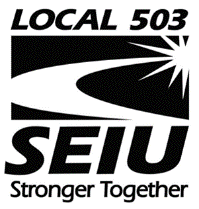 พนักงานผู้ให้บริการคณะกรรมาธิการระเบียบข้อบังคับคณะกรรมาธิการระเบียบข้อบังคับสหภาพระหว่างประเทศข้อมติที่ 4ข้อมติที่ 4Local 503 คำแนะนำของคณะกรรมการ ประจำปี 2022:คำแนะนำของคณะกรรมการ ประจำปี 2022:สาธารณชนโอเรกอน___ ผ่านมติ___ ผ่านตามที่ปรับแก้สหภาพพนักงาน___ ไม่ผ่านมติ